AIDRES “Advancing industrial decarbonization by assessing the future use of renewable energies in industrial processes”Methodology used to map the industrial plants in the EU (D3.2)-Technical description geodatabase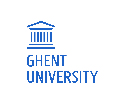 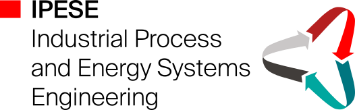 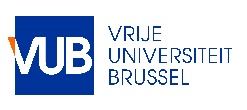 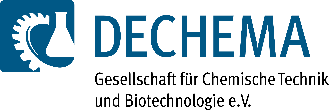 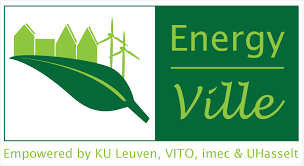 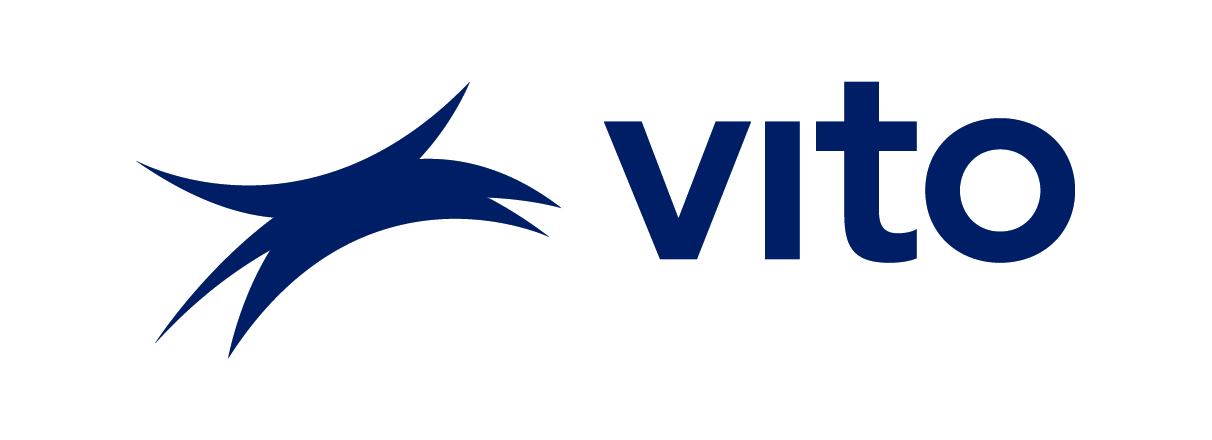 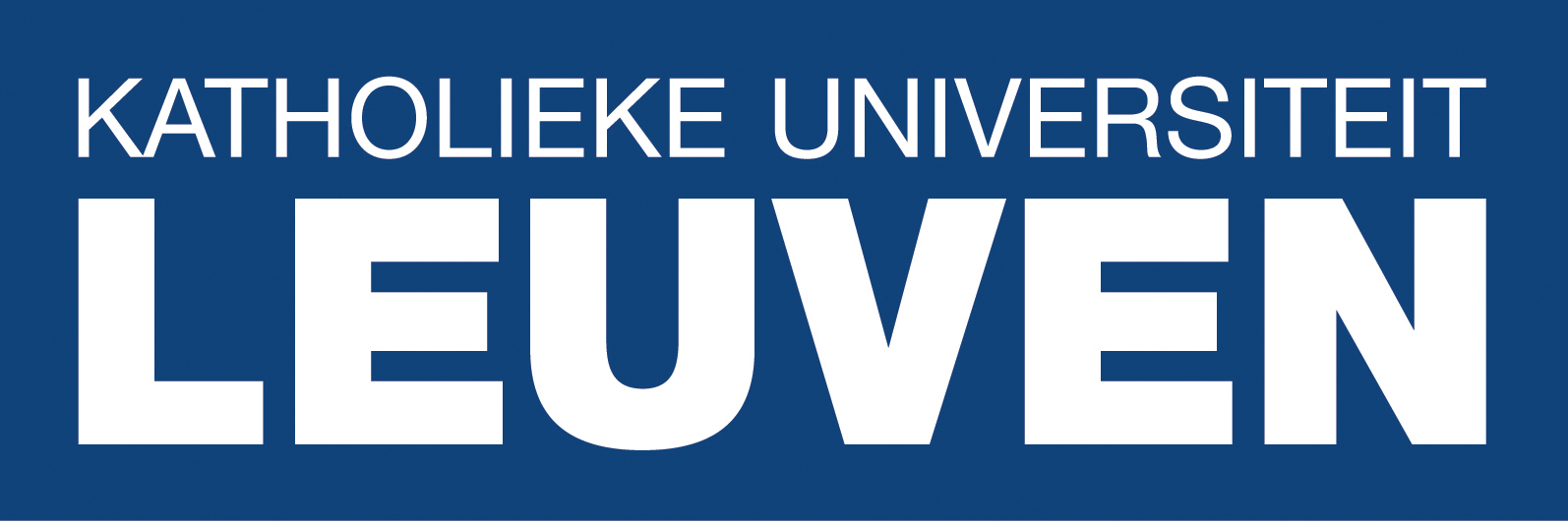 Prepared for the European Commission, DG ENER,under service contract N° ENER/2020/OP/0011/C2/SER/2019-569/SI2.840687EUROPEAN COMMISSIONDirectorate-General for EnergyDirectorate B — Just transition, consumers, energy efficiency & innovationUnit B.5 — Innovation, research, digitalisation, competitivenessContact: Eric LecomteE-mail:	eric.lecomte@ec.europa.eu European Commission
B-1049 BrusselsAuthors :Wim Clymans ; Flemish Institute for Technological Research (VITO), wim.clymans@vito.beKarolien Vermeiren ; Flemish Institute for Technological Research (VITO)Leen Van Esch ; Flemish Institute for Technological Research (VITO)Lorenz Hambsch ; Flemish Institute for Technological Research (VITO)Contributors :Frank Meinke-Hubeny ; Energyville | Flemish Institute for Technological Research (VITO)Joris Valee ; Energyville | Vlaamse Flemish Institute for Technological Research (VITO)Juan Correa Laguna ; Energyville | Flemish Institute for Technological Research (VITO)Luc Girardin ; École Polytechnique Fédérale de Lausanne (EPFL)Francisco Mendez Alva ; Ghent University (UGent)In collaboration with Energyville/VITO, Catholic University Leuven, Ghent University, IPESE EPFL, Vrije Universiteit Brussel and DECHEMAAIDRES “Advancing industrial decarbonization by assessing the future use of renewable energies in industrial processes”Methodology used to map the industrial plants in the EU-Technical description geodatabaseManuscript completed in June 2023First edition: July 2023LEGAL NOTICEThis document has been prepared for the European Commission however it reflects the views only of the authors, and the European Commission is not liable for any consequence stemming from the reuse of this publication. More information on the European Union is available on the Internet (http://www.europa.eu).Luxembourg: Publications Office of the European Union, 2023© European Union, 2023 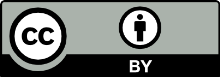 The reuse policy of European Commission documents is implemented by the Commission Decision 2011/833/EU of 12 December 2011 on the reuse of Commission documents (OJ L 330, 14.12.2011, p. 39). Except otherwise noted, the reuse of this document is authorised under a Creative Commons Attribution 4.0 International (CC-BY 4.0) licence (https://creativecommons.org/licenses/by/4.0/). This means that reuse is allowed provided appropriate credit is given and any changes are indicated.For any use or reproduction of elements that are not owned by the European Union, permission may need to be sought directly from the respective rightholders.Table of Contents1.	Brief summary: AIDRES project	62.	The AIDRES database	73.	ER-diagram	84.	Database tables and content	104.1. AIDRES_SECTORS	124.2. INDUSTRIAL_PARAMETERS	134.3. MAIN_ACITIVITY_TYPES	144.4. METHOD_TYPES	154.5. NUTS3	164.6. NUTS2	174.7. PARAMETER_TYPES	184.8. PRODUCT_TYPES	194.9. PRODUCTION_INSTALLATIONS	204.10. PRODUCTION_ROUTE_TYPES	254.11. PRODUCTION_SITE	264.12. MODEL_CONFIGURATIONS	274.13. MODEL_CCS_info	284.14. MODEL_RESULTS	294.15. MODEL_SCENARIO	314.16. MODEL_PERTON	33Brief summary: AIDRES project In recent years many studies have been published aiming to gain a better understanding of potential pathways towards carbon neutrality of various end-use sectors in general and Energy Intensive Industries in particular. But previous studies have to a large extent focused on carbon-neutrality pathways for individual sectors in isolation, based on generic processes assumptions. At the same time the successful transformation of Energy Intensive Industries will play a pivotal role if the EU Green Deal and Fit for 55 (FF55) strategies will prove successful, from an environmental and economic point of view.  The AIDRES project (Advancing industrial decarbonization by assessing the future use of renewable energies in industrial processes), builds a spatially explicit database covering future demands for renewable energy carriers (electricity, gases, liquid fuels and heat) representing future pathways for 6 energy intensive energy industrial sectors (steel, chemical, cement, glass, fertilisers and refineries) in the European Union. More specifically the AIDRES project aims to:Identify the magnitude of renewable energy demand for potential technological innovation paths of energy intensive industries towards carbon neutrality and more circularity, at medium (2030) and long term (2050).Compare effectiveness, efficiency and investment needs of technological innovation path options.Identify potential symbiosis with other sectors.Determine where resulting renewable energy demands will be located within the EU.Work Package 1 - Systematic and comparative analyses technological innovation paths in energy intensive industrial sectors, and potential symbiosis between industries and other sectorsThis WP is designed to develop models for present and future technologies applicable for the selected energy intensive industries steel, chemical, cement, glass, fertilisers and refineries within the European context. The methodology leverages on the existing (EPOS Project) blueprint models for industries and construct high-level models of energy-intensive processes in the identified sectors. As a subsequent step, possibilities of industrial symbiosis between sectors and in geographical regions identified in WP2 will be evaluated. This approach will generate solutions (technological pathways) for transitioning sectors to more sustainable future operation and be documented for the years 2030 and 2050.Work Package 2 - Mapping EU-industries renewable energy demand focuses on analysing and determining where the future demand for the associated energy inputs is located within the EU. Hence, a mapping of all relevant industrial plants for the considered sectors is carried out and forms the base of this study. Next, supporting industrial parameters will be derived at the level of industrial plants which allow WP1 to calculate energy and feedstock inputs and to identify symbiosis opportunities. The outcome is a geographical database at the level of plant location and aggregated at NUTS3 granularity; it combines information on the type of installations, industrial parameters and current and future energy and material demands, production rates and GHG emissions for the defined model solutions within WP1. The document describes the methodology used to model and characterize the industrial products in the EU (as part of WP1). Results can be consulted through the Energy and Industry Geography lab on the EU Science Hub, following this link: 
https://data.jrc.ec.europa.eu/dataset/14914982-70a9-4d1d-a2fc-cdee4a1d833dWork Package 3 - System Prefeasibility Analysis Adequacy and barrier screening concentrates on the analysis and determination of key system adequacy indicators for the future European power grid. This is achieved by integrating the AIDRES-generated electricity demand figures with existing scenarios on system development, specifically the EU Reference Scenario 2020 and the Ten-Year Network Development Plan (TYNDP) developed by ENTSO-E and ENTSOG. The projected power system, resulting from this integration, is analysed to gain insights into the expected regional self-sufficiency and the principal power system flows and barriers. This work package also offers guidance for further system assessments, thereby facilitating a comprehensive understanding of the potential challenges and opportunities in the transition towards a carbon-neutral power system in Europe.“The information and views set out in this report are those of the author(s) and do not necessarily reflect the official opinion of the Commission. The Commission does not guarantee the accuracy of the data included in this study. Neither the Commission nor any person acting on the Commission’s behalf may be held responsible for the use which may be made of the information contained therein.”The AIDRES databaseT2.1 focuses on the analysis and determination of where the future demand for the associated renewable energy inputs in WP1 would be located in the EU, based on the present location of these industries within the EU. The outcome is deliverable D3.2 Final geographical database.  To this end WP2 created a POSTGRESQL database which we refer to as the AIDRES database. The database contains the results:From WP2, the mapping of current industrial production for six energy intensive sectors using ETS installations as a maximum list of the energy intensive industry in the EU. Current production capacities reported in the AIDRES database are retrieved from public databases, through a desktop inventory and estimates based on emission factors per sector  (WP2; see methodology in Clymans et al., 2022) From WP1, the future energy requirements, costs and related emissions using the process modeling approach (cit. industrial blueprint methodology in (WP1)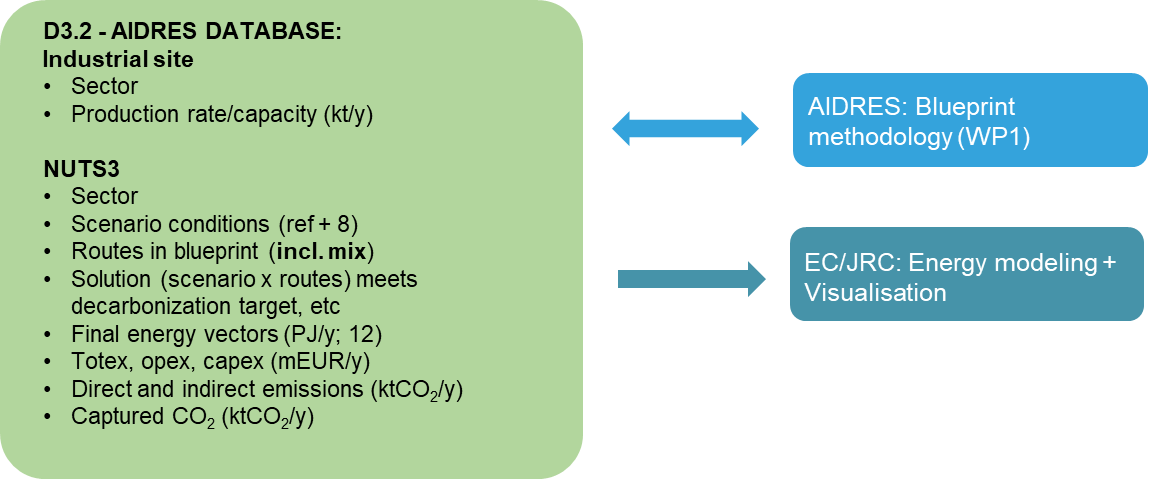 Figure 1 High-level overview of deliverable D3.2 AIDRES Database providing information at the geographical level of industrial site and NUTS3 region, and the relation with WP1 and future use by the European Commission and JRC.The supporting document provides a technical description of the AIDRES database which is complementary to the metadata.ER-diagramThe AIDRES database is set-up as a relational database. The ER-diagram gives an overview of all the tables, their fields and which fields are linked between tables. Current technology options being the production route(s) at the site.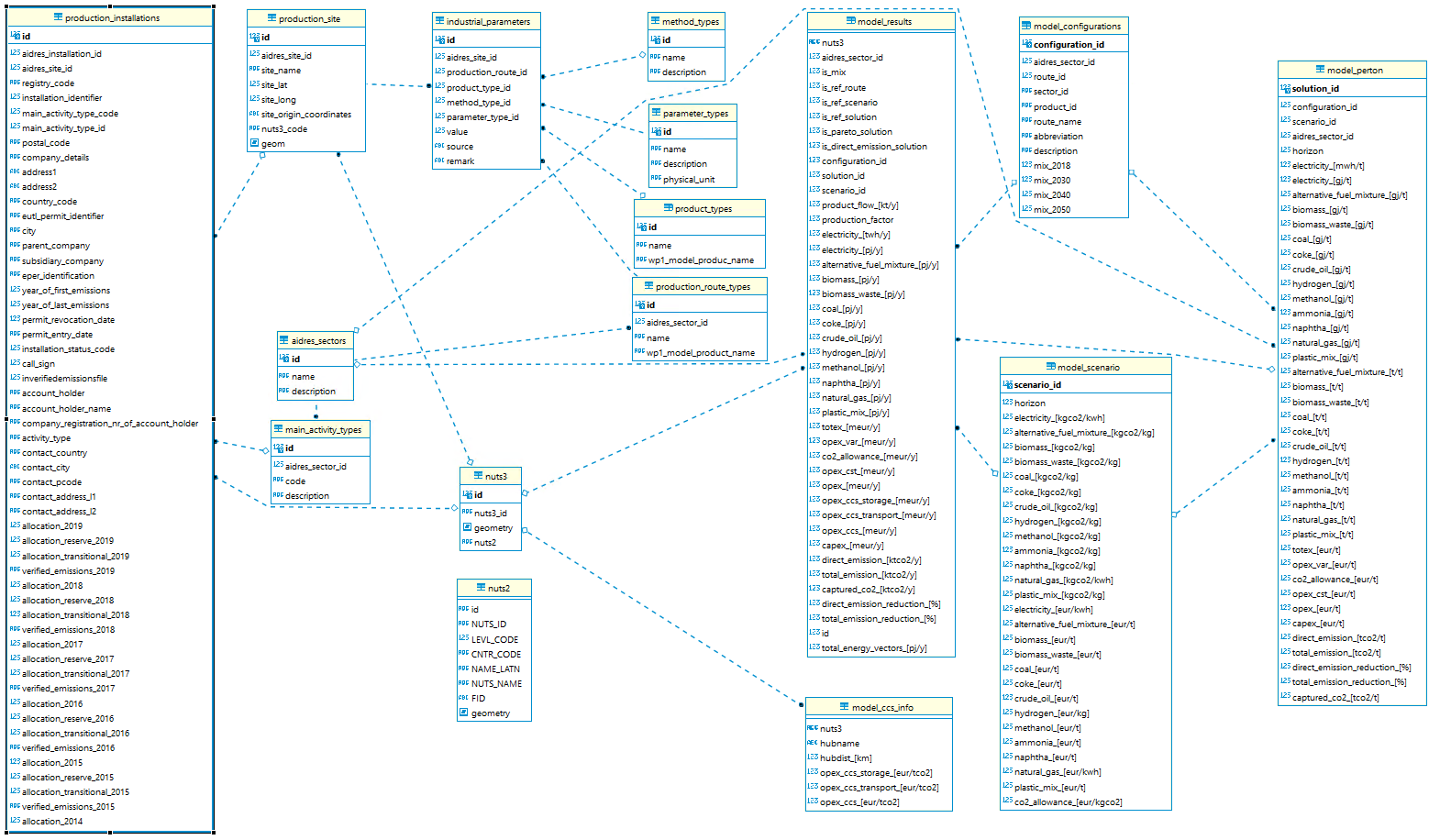 Figure 2 The ER-diagram of the AIDRES database showing the tables and fields per table included and the unique links between tablesDatabase tables and contentThe AIDRES database contains 16 tables containing data (production capacities per site, energy requirements per NUTS3 level, key intensity numbers per technology option), background information and geometry information…Table 1 Tables within the AIDRES databaseAIDRES_SECTORSDescription: Classification used to identify the six relevant AIDRES sectors (Steel, Cement, Glass, Refineries, Fertilisers, Chemical). Other production processes are grouped under other.Table 2 Field catalogue aidres_sectorsINDUSTRIAL_PARAMETERSDescription: Industrial parameters per production site as derived from the ETS installations database (version 2021.03) and production route as identified in the blue-print models. The origin and method of data collection is identified per parameter. Aggregated data per production route at the NUTS3 level is the basis for the WP1 modeling.Table 3 Field catalogue industrial_parametersMAIN_ACITIVITY_TYPESDescription: Conversion table between ETS activity code and the six relevant AIDRES sectors.Table 4 Field catalogue main_acitivity_typesMETHOD_TYPESDescription: Industrial parameters are derived differently depending on data-availabilty and sector. This table gives an overview of the methods used.Table 5 Field catalogue method_typesNUTS3Description: Geometry of the NUTS3 regions.Table 6 Field catalogue NUTS3NUTS2Description: Geometry of the NUTS2 regions.Table 7 Field catalogue NUTS2PARAMETER_TYPESDescription: Description industrial parameters included in the AIDRES project that serve as input to the blue-print models.Table 8 Field catalogue parameters_typesPRODUCT_TYPESDescription: Relevant classification on product type to differentiate production route further to the level of product (only applicable for crackers and fertilizers).Table 9 Field catalogue product_typesPRODUCTION_INSTALLATIONSDescription: Installations as included in the ETS database (version 2021.03) but limited to the six relevant AIDRES sector and actively reporting on emissions. Enriched with information on main activities according to nace-classification and EPRTR reporting. Geometry included.Table 10 Field catalogue production_installationsPRODUCTION_ROUTE_TYPESDescription: Description of production routes as identified within the AIDRES project. Not all production routes are linked to a blue-print model (e.g. steel processing)Table 11 Field catalogue production_route_typesPRODUCTION_SITEDescription: Industrial sites as aggregated per sector from the ETS installations database within the AIDRES project, and the level at which industrial parameters are collected. Geometry included.Table 12 Field catalogue production_siteMODEL_CONFIGURATIONSDescription: Description of the future technology options per sector and product type used in the blue-print modeling, and there contribution to the AIDRES EU mix production routes for that specific sector and product type. the output table (model_results) at nuts3 of the blue print models.Table 13 Field catalogue model_configurationsMODEL_CCS_infoDescription: CCS parameters per NUTS3 region for the reference year 2018 used in the blue-print modeling.Table 14 Field catalogue model_CCSMODEL_RESULTSDescription: Output of the blue-print models at the level of nuts3 region (currently limited to six sectors).Table 15 Field catalogue model_resultsMODEL_SCENARIODescription: Scenario settings for the energy requirements and cost of the future technology optionsTable 16 Field catalogue model_scenarioMODEL_PERTONDescription: Energy and emission intensities used in the blue-print models at the level of production routes.Table 17 Field catalogue model_pertonReferencesClymans W., Vermeiren K., Van Esch L., Hambsch L., Meinke-Hubeny, F. Correa Laguna, J., Valee, J. (2023). Methodology used to map the industrial plants in the EU – Supporting document to the industrial plants database by VITO as part of project ENER-2020-OP-0011.….Report LucGETTING IN TOUCH WITH THE EUIn personAll over the European Union there are hundreds of Europe Direct information centres. You can find the address of the centre nearest you at: https://europa.eu/european-union/contact_enOn the phone or by emailEurope Direct is a service that answers your questions about the European Union. You can contact this service:– by freephone: 00 800 6 7 8 9 10 11 (certain operators may charge for these calls),– at the following standard number: +32 22999696, or – by email via: https://europa.eu/european-union/contact_enFINDING INFORMATION ABOUT THE EUOnlineInformation about the European Union in all the official languages of the EU is available on the Europa website at: https://europa.eu/european-union/index_enEU publications	You can download or order free and priced EU publications from: https://op.europa.eu/en/publications. Multiple copies of free publications may be obtained by contacting Europe Direct or your local information centre (see https://europa.eu/european-union/contact_en).EU law and related documentsFor access to legal information from the EU, including all EU law since 1952 in all the official language versions, go to EUR-Lex at: http://eur-lex.europa.euOpen data from the EUThe EU Open Data Portal (http://data.europa.eu/euodp/en) provides access to datasets from the EU. Data can be downloaded and reused for free, for both commercial and non-commercial purposes.PDF ISBN [number]ISSN [number]doi:[number][Catalogue number]Name	Descriptionaidres_sectorsClassification used to identify the six relevant AIDRES sectors e (Steel, Cement, Glass, Refineries, Fertilisers, Chemical). Other production processes are grouped under other.industrial_parametersIndustrial parameters per production site as derived from the ETS installations database and production route as identified in the blue-print models. The origin and method of data collection is identified per parameter. Aggregated data per production route at the nuts3 level is the basis for the WP1 modeling.main_activity_typesConversion table between ETS activity code and the six relevant AIDRES sectors method_typesIndustrial parameters are derived differently depending on data-availabilty and sector. This table gives an overview of the methods used.nuts3Geometry of the NUTS3 regionsnuts2Geometry of the NUTS2 regionsparameter_typesDescription industrial parameters included in the AIDRES project that serve as input to the blue-print modelsproduct_typesRelevant classification on product type to differentiate production route further to the level of product (only applicable for crackers and fertilizers)production_installationsInstallations as included in the ETS database but limited to the six relevant AIDRES sectors and actively reporting on emissions. Enriched with information on main activities according to nace-classification and EPRTR reporting. Geometry included.production_route_typesDescription of production routes as identified within the AIDRES project. Not all production routes are linked to a blue-print model (e.g. steel processing)production_sitesIndustrial sites, aggregated per sector from the ETS installations database within the AIDRES project, and the level at which industrial parameters are collected. Geometry included.model_configurationsDescription of future technology options per sector and product type used in the blue-print modeling, and there contribution to the  AIDRES EU mix production routes for that specific sector and product type. The output table (model_results) at NUTS3 of the blue print models.model_ccs_infoCCS parameters per NUTS3 region for the reference year 2018 used in the blue-print modeling.model_resultsOutput of the blue-print models at the level of nuts3 region (currently limited to six sectors)model_scenarioScenario settings for the energy requirements and cost of the future technology optionsmodel_pertonKey intensity numbers being energy requirements (TWh, PJ), cost (€) and emissions (CO2) per ton product for all current and future technology options per sector and product type at specific scenario settings.Field Name	DescriptionTypeidUnique number for each relevant AIDRES sector within the serial4nameName of the industrial sectorvarchardescriptionDescription of the industries included in the defined AIDRES sectorvarcharField Name	DescriptionTypeidUnique number for each set of industrial parameters included in the AIDRES databaseserial4aidres_site_idNumber corresponding to the unique ID for an industrial site included in the AIDRES project (see aidres_sectors)int4production_route_idNumber corresponding to the unique ID for a production route included in the aidres project (see production_route_types)int4product_type_idNumber corresponding to the unique ID for a product type included in the aidres project (see product_types)int4method_type_idNumber corresponding to the unique ID for a method of data collection type included in the aidres project (see method_types)int4parameter_type_idNumber corresponding to the unique ID for a parameter type included in the aidres project (see parameter_type)int4valueValue for the defined parameter type and unique combination of site, product route, product type included in the aidres projectfloat8sourceReference to the source of the value which can be a report, a weblink, online database or article.varcharremarkNotes to support the interpretation of the contentvarcharField NameDescriptionTypeidUnique number for ETS activity code used in aidres dbserial4aidres_sector_idNumber corresponding to unique number for each relevant AIDRES sector (see aidres_sectors)int4codeETS activity code used in 2019 ETS databasevarchardescriptionDescription of the ETS activity code by which ETS installations are classifiedvarcharField NameDescriptionTypeidUnique number for each set of industrial parameters included in the AIDRES databaseserial4nameMethod by which industrial parameters are derived from reports or attributed as a default value or based on emission factorsvarchardescriptionDescription of the data collection methodvarcharField NameDescriptionTypeidUnique number for each NUTS3 region (EU27) included in the AIDRES databaseint4nuts3_idUnique code for each NUTS3 region (EU27) - (Nomenclature of Territorial Units for Statistics (NUTS) 2021 - Statistical Units - Data set with URI {15ADF8E2-502D-477B-9BE2-99C989EAB0A4})varchargeometryType geometrygeometrynuts2Unique code for each NUTS2 region (EU27) - (Nomenclature of Territorial Units for Statistics (NUTS) 2013 - Statistical Units - Data set with URI {15ADF8E2-502D-477B-9BE2-99C989EAB0A4})varcharField NameDescriptionTypeidUnique number for each NUTS2 region (EU27) included in the AIDRES database, identical to NUTS_IDtextNUTS_IDUnique code for each NUTS2 region (EU27) - (Nomenclature of Territorial Units for Statistics (NUTS) 2013 - Statistical Units - Data set with URI {15ADF8E2-502D-477B-9BE2-99C989EAB0A4})textLEVL_CODELevel at which the NUTS2 regions are mapped  - (Nomenclature of Territorial Units for Statistics (NUTS) 2013 - Statistical Units - Data set with URI {15ADF8E2-502D-477B-9BE2-99C989EAB0A4})int8CNTR_CODECountry code from which the NUTS2 region is an administrative unit -  - (Nomenclature of Territorial Units for Statistics (NUTS) 2013 - Statistical Units - Data set with URI {15ADF8E2-502D-477B-9BE2-99C989EAB0A4})textNAME_LATINLatin name NUTS2 regiontextNUTS_NAMEOfficial name NUTS2 regiontextFIDIndexed ID for each NUTS2 regiontextgeometryType geometrygeometryField NameDescriptionTypeidUnique number for each industrial parameter included in the AIDRES databaseserial4nameName of industrial parametervarchardescriptionDescription of industrial parametervarcharphysical_unitUnit in which industrial parameter is expressedvarcharField NameDescriptionTypeidUnique number for each product type included in the AIDRES databaseserial4nameName of product producedvarcharWp1_model_product_nameName of production route used in WP1 to calculate model resultsvarcharField NameDescriptionTypeIDUnique number for each installation within the AIDRES project based on the ETS installation dbserial4AIDRES_INSTALLATION_IDUnique identifier for each installation within the AIDRES projectint4AIDRES_SITE_IDUnique identifier for each site within the AIDRES project (Site is defined as unique combination of account_holder_name; postal_code; AIDRES_SECTOR)int8REGISTRY_CODECountry code for the registration (31 countries; see sheet with List_RegistryCode)textINSTALLATION_IDENTIFIERIdentifier that is allocated per country - so is not a unique code! Needs to be combined with REGISTRY_CODEint8MAIN_ACTIVITY_TYPE_CODEETS main activity type as listed in the sheet Activity_Type_Codeint8MAIN_ACTIVITY_TYPE_IDUnique number for ETS activity code used in AIDRES dbint8POSTAL_CODEPostal code of the installationtextCOMPANY_DETAILSCompany details of the installationtextADDRESS1Address of the installation (not always complete for example missing street number or spread over ADDRESS2)textADDRESS2Address of the installation (overflow of ADDRESS1)textCOUNTRY_CODECountry where the installation is located (abbreviation, see glossary https://ec.europa.eu/eurostat/statistics-explained/index.php?title=Glossary:Country_codes)textEUTL_PERMIT_IDENTIFIERAs registered at the national/regional level of countrytextCITYCity where the installation is locatedtextPARENT_COMPANYParent company of the installation (Optional)textSUBSIDIARY_COMPANYSubsidiary company of the installation (Optional)textEPER_IDENTIFICATIONRegistration in European Pollutant Emission Register (EPER) which is replaced by E-PRTR (https://prtr.eea.europa.eu/#/home)textYEAR_OF_FIRST_EMISSIONSDate for first emission data avilability for the installationint8YEAR_OF_LAST_EMISSIONSDate for last emission data avilability for the installationfloat8PERMIT_REVOCATION_DATEDate for revocation permit (no data available after this date = not active anymore)float8PERMIT_ENTRY_DATEDate of permit registrationtextINSTALLATION_STATUS_CODECode 1 is active, 2 and 3 are not active because permits revoked or not reportingint8CALL_SIGNUnique identifier for each sign within the CALL projectfloat8inVerifiedEmissionsFile0/1 to indicate if emissionsint8ACCOUNT_HOLDER(Parent) company account name (local)textAccount_Holder_Name(Parent) company account holder name (general)textCompany_Registration_Nr_of_Account_Holder(Parent) company registration number within the national/regional leveltextActivity_TypeDescription ETS main activity type as listed in the sheet Activity_Type_CodetextContact_CountryContact country of the companytextContact_CityContact city of the companytextContact_PCodeContact postal code of the companytextContact_Address_L1Contact address line 1 of the companytextContact_Address_L2Contact address line 2 of the companytextALLOCATION_2019Unique identifier for each 2019 within the ALLOCATION projectfloat8ALLOCATION_RESERVE_2019Unique identifier for each reserve within the ALLOCATION projectfloat8ALLOCATION_TRANSITIONAL_2019Unique identifier for each transitional within the ALLOCATION projectfloat8VERIFIED_EMISSIONS_2019Unique identifier for each emissions within the VERIFIED projecttextALLOCATION_2018Unique identifier for each 2018 within the ALLOCATION projectfloat8ALLOCATION_RESERVE_2018Unique identifier for each reserve within the ALLOCATION projectfloat8ALLOCATION_TRANSITIONAL_2018Unique identifier for each transitional within the ALLOCATION projectfloat8VERIFIED_EMISSIONS_2018Unique identifier for each emissions within the VERIFIED projecttextALLOCATION_2017Unique identifier for each 2017 within the ALLOCATION projectfloat8ALLOCATION_RESERVE_2017Unique identifier for each reserve within the ALLOCATION projectfloat8ALLOCATION_TRANSITIONAL_2017Unique identifier for each transitional within the ALLOCATION projectfloat8VERIFIED_EMISSIONS_2017Unique identifier for each emissions within the VERIFIED projecttextALLOCATION_2016Unique identifier for each 2016 within the ALLOCATION projectfloat8ALLOCATION_RESERVE_2016Unique identifier for each reserve within the ALLOCATION projectfloat8ALLOCATION_TRANSITIONAL_2016Unique identifier for each transitional within the ALLOCATION projectfloat8VERIFIED_EMISSIONS_2016Unique identifier for each emissions within the VERIFIED projecttextALLOCATION_2015Unique identifier for each 2015 within the ALLOCATION projectfloat8ALLOCATION_RESERVE_2015Unique identifier for each reserve within the ALLOCATION projectfloat8ALLOCATION_TRANSITIONAL_2015Unique identifier for each transitional within the ALLOCATION projectfloat8VERIFIED_EMISSIONS_2015Unique identifier for each emissions within the VERIFIED projecttextALLOCATION_2014Unique identifier for each 2014 within the ALLOCATION projectfloat8ALLOCATION_RESERVE_2014Unique identifier for each reserve within the ALLOCATION projectfloat8ALLOCATION_TRANSITIONAL_2014Unique identifier for each transitional within the ALLOCATION projectfloat8VERIFIED_EMISSIONS_2014Unique identifier for each emissions within the VERIFIED projecttextALLOCATION_2013Unique identifier for each 2013 within the ALLOCATION projectfloat8ALLOCATION_RESERVE_2013Unique identifier for each reserve within the ALLOCATION projectfloat8ALLOCATION_TRANSITIONAL_2013Unique identifier for each transitional within the ALLOCATION projectfloat8VERIFIED_EMISSIONS_2013Unique identifier for each emissions within the VERIFIED projecttextALLOCATION_2012Unique identifier for each 2012 within the ALLOCATION projectfloat8VERIFIED_EMISSIONS_2012Unique identifier for each emissions within the VERIFIED projectfloat8ALLOCATION_2011Unique identifier for each 2011 within the ALLOCATION projectfloat8VERIFIED_EMISSIONS_2011Unique identifier for each emissions within the VERIFIED projectfloat8ALLOCATION_2010Unique identifier for each 2010 within the ALLOCATION projectfloat8VERIFIED_EMISSIONS_2010Unique identifier for each emissions within the VERIFIED projectfloat8ALLOCATION_2009Unique identifier for each 2009 within the ALLOCATION projectfloat8VERIFIED_EMISSIONS_2009Unique identifier for each emissions within the VERIFIED projectfloat8ALLOCATION2008Unique identifier for each 2008 within the ALLOCATION projectfloat8VERIFIED_EMISSIONS_2008Unique identifier for each emissions within the VERIFIED projectfloat8ACCOUNT_CLOSUREUnique identifier for each closure within the ACCOUNT projecttexteprtr_Installation_INSPIRE_IDUnique identifier of installations (primary key). Based on EPRTR v38 db using 3f2_ETSIdentifier (installation_ID or PERMIT_CODE)textnameOfFeatureName of installation.texteprtr_main_Activity_CodeInstallation’s main industrial activity code.texteprtr_main_Activity_NameInstallation’s main industrial activity name.textstatusStatus of the installation (functional, decommissioned etc.).textpointGeometryLatLatitude of the installation derived from EPRTRfloat8pointGeometryLonLongitude of the installation derived from EPRTRfloat8lat_googleLatitude of the installation ETS based on API GOOGLE using Name, Postal code, Street, City, Countryfloat8long_googleLongitude of the installation ETS based on API GOOGLE using Name, Postal code, Street, City, Countryfloat8lat_comboWGS84 - Combined lat_google, and secondly pointGeometryLat if absent or obvious mismatch  - manual corrections possible in dbfloat8lon_comboWGS84 - Combined long_google, and secondly pointGeometryLong if absent or obvious mismatch  - manual corrections possible in dbfloat8origin_coordinatesOrigin of the coordinates based on google API, EPRTR or through MANUAL correctiontextNACE_Rev2_2014NACE rev2 code based on matching EUTL and nace (version 2014) (EC)textNACE_V2_DescriptionDescription NACE rev2 based on matching EUTL and nace (version 2014 (EC)textnuts3_codeNUTS3 identifier based on NUTS 2021 - version date 01/02/2020 (EC)textgeometryType geometrygeometryField NameDescriptionTypeidUnique number for each production route type included in the aidres databaseserial4aidres_sector_idIdentifier for the industrial sector to which the production route belongsint4nameName of production routevarcharWP1_model_product_nameName of production route used in WP1 to produce model resultsvarcharField NameDescriptionTypeIDUnique number for each site within the AIDRES project based on production_installationsserial4AIDRES_SITE_IDUnique identifier for each site within the AIDRES project (Site is defined as unique combination of account_holder_name; postal_code; AIDRES_SECTOR)int4SITE_NAMECountry code for the registration (31 countries; see sheet with List_RegistryCode)varcharSITE_LATWGS84 - Combined lat_google, and secondly pointGeometryLat if absent or obvious mismatch  - manual corrections possible in dbfloat8SITE_LONGWGS84 - Combined long_google, and secondly pointGeometryLong if absent or obvious mismatch  - manual corrections possible in dbfloat8SITE_ORIGIN_COORDINATESOrigin of the coordinates based on google API, EPRTR or through MANUAL correctionvarcharnuts3_codeUnique code for each NUTS3 region (EU27) - (Nomenclature of Territorial Units for Statistics (NUTS) 2021 - Statistical Units - Data set with URI {15ADF8E2-502D-477B-9BE2-99C989EAB0A4})varchargeomType geometrygeometryField NameDescriptionTypeaidres_sector_idIdentifier for the industrial sector to which the production route belongsInt8configuration_idUnique identifier for each technology option within a specific sector and for a specific product type used in the blue-print models within the AIDRES projectint8route_idUnique identifier for each technology option for a specific product type used in the blue-print models within the AIDRES projectint8sector_idUnique number for each relevant AIDRES sector textproduct_idUnique number for each product type as defined in the blue-print models within the aidres projecttextroute_nameName for each technology option for a specific product type used in the blue-print models within the AIDRES projecttextAbbreviationAbbreviation for each technology option for a specific product type used in the blue-print models within the AIDRES projecttextDescriptionFull description for each technology option for a specific product type used in the blue-print models within the AIDRES projecttextmix_2018Fraction of the production route in the energy mix 2018 (reference case)float8mix_2030Fraction  of the production route in the energy mix 2030float8mix_2040Fraction  of the production route in the energy mix 2040float8mix_2050Fraction  of the production route in the energy mix 2050float8Field NameDescriptionTypenuts3Unique code for each NUTS3 region (EU27) - (Nomenclature of Territorial Units for Statistics (NUTS) 2021 - Statistical Units - Data set with URI {15ADF8E2-502D-477B-9BE2-99C989EAB0A4})int8HubNameName of the closest carbon storage hubfloat8HubDist [km]Distance of the closest carbon storage hubtextopex ccs storage [EUR/tCO2]carbon storage operation expanditure per ton of CO2int8opex ccs transport [EUR/tCO2]carbon transport operation expanditure per ton of CO2int8opex ccs [EUR/tCO2]carbon transport and storage operation expanditure per ton of CO2int8Field NameDescriptionTypenuts3nuts3 region indextextaidres_sector_idindustrial sector indexint8is_mixSynthetic (mix) routeint8is_ref_routeReference routeint8is_ref_scenarioReference scenarioint8is_ref_solutionReference solution (route and scenario)int8is_pareto_solutionNon dominated solutions (per tons scenarios)int8is_direct_emission_solutionSolution reaching section specific emission reduction target in 2030 and in 2050int8configuration_idConfiguration index (specific production routes)int8scenario_idScenario indexint8product_flow [kt/y]Annual productionfloat8Production factorMultiplication factor of the product flow in different horizonfloat8Electricity [TWh/y]Electricity annual energy consumption in TWh per yearfloat8Electricity [PJ/y]Electricity annual energy consumption in PJ pear yfloat8Alternative fuel mixture [PJ/y]Alternative fuel mixture annual energy consumptionfloat8Biomass [PJ/y]Biomass annual energy consumptionfloat8Biomass waste [PJ/y]Biomass waste annual energy consumptionfloat8Coal [PJ/y]Coal annual energy consumptionfloat8Coke [PJ/y]Coke annual energy consumptionfloat8Crude oil [PJ/y]Crude oil annual energy consumptionfloat8Hydrogen [PJ/y]Hydrogen annual energy consumptionfloat8Methanol [PJ/y]Methanol annual energy consumptionfloat8Naphtha [PJ/y]Naphtha annual energy consumptionfloat8Natural gas [PJ/y]Natural gas annual energy consumptionfloat8Plastic mix [PJ/y]Plastic mix annual energy consumptionfloat8totex [mEUR/y]Annualized total expenditure (TOTEX)float8opex var [mEUR/y]Annual operation expenditure from the energy consumptionfloat8CO2 allowance [mEUR/y]Annual CO2 allowancefloat8opex cst [mEUR/y]Annual constant operation expenditure (OPEX)float8opex [mEUR/y]Annual operation expenditure (OPEX)float8opex ccs storage [mEUR/y]Annual carbon storage operation expenditurefloat8opex ccs transport [mEUR/y]Annual carbon transport operation expenditurefloat8opex ccs [mEUR/y]Annual carbon transport and storage expenditurefloat8capex [mEUR/y]Annual capital expenditure (CAPEX)float8Direct emission [ktCO2/y]Direct annual CO2 emissions at the plantfloat8Total emission [ktCO2/y]Direct at the plant and indirect upstream annual CO2 emissionsfloat8Captured CO2 [ktCO2/y]Captured CO2 at the plant annually (production process and fumes)float8Direct emission reduction [%]Direct emission reductionfloat8Total emission reduction [%]Total emission reductionfloat8Total energy vectors [PJ/y]Total annual energy consumption which is the sum of all reported energy vectors (Electricity, Alternative fuel mixture, Biomass, etc)float8Field NameDescriptionTypescenario_idScenario indexint8HorizonTime horizon of the scenarioint8Electricity [kgCO2/kWh]Electricity indirect upstream emissionsfloat8Alternative fuel mixture [kgCO2/kg]Alternative fuel mixture indirect upstream emissionsfloat8Biomass [kgCO2/kg]Biomass indirect upstream emissionsInt8Biomass waste [kgCO2/kg]Biomass waste indirect upstream emissionsint8Coal [kgCO2/kg]Coal indirect upstream emissionsfloat8Coke [kgCO2/kg]Coke indirect upstream emissionsfloat8Crude oil [kgCO2/kg]Crude oil indirect upstream emissionsfloat8Hydrogen [kgCO2/kg]Hydrogen indirect upstream emissionsfloat8Methanol [kgCO2/kg]Methanol indirect upstream emissionsfloat8Ammonia [kgCO2/kg]Ammonia indirect upstream emissionsfloat8Naphtha [kgCO2/kg]Naphtha indirect upstream emissionsfloat8Natural gas [kgCO2/kWh]Natural gas indirect upstream emissionsfloat8Plastic mix [kgCO2/kg]Plastic mix indirect upstream emissionsfloat8Electricity [EUR/kWh]Electricity pricefloat8Alternative fuel mixture [EUR/t]Alternative fuel mixture pricefloat8Biomass [EUR/t]Biomass priceint8Biomass waste [EUR/t]Biomass waste priceint8Coal [EUR/t]Coal priceint8Coke [EUR/t]Coke priceint8Crude oil [EUR/t]Crude oil priceint8Hydrogen [EUR/kg]Hydrogen pricefloat8Methanol [EUR/t]Methanol priceint8Ammonia [EUR/t]Ammonia priceint8Naphtha [EUR/t]Naphtha pricefloat8Natural gas [EUR/kWh]Natural gas pricefloat8Plastic mix [EUR/t]Plastic mix priceint8CO2 allowance [EUR/kgCO2]CO2 allowancefloat8Field NameDescriptionTypesolution_idSolution index (route and scenario)int8configuration_idConfiguration index (specific production routes)int8scenario_idScenario indexint8aidres_sector_idindustrial sector indexint8HorizonTime horizon of the scenarioint8Electricity [MWh/t]Electricity annual energy consumption in TWh per ton of productfloat8Electricity [GJ/t]Electricity per ton of product energy consumptionin PJ pear yfloat8Alternative fuel mixture [GJ/t]Alternative fuel mixture per ton of product energy consumptionfloat8Biomass [GJ/t]Biomass per ton of product energy consumptionfloat8Biomass waste [GJ/t]Biomass waste per ton of product energy consumptionfloat8Coal [GJ/t]Coal per ton of product energy consumptionfloat8Coke [GJ/t]Coke per ton of product energy consumptionfloat8Crude oil [GJ/t]Crude oil per ton of product energy consumptionfloat8Hydrogen [GJ/t]Hydrogen per ton of product energy consumptionfloat8Methanol [GJ/t]Methanol per ton of product energy consumptionfloat8Ammonia [GJ/t]Ammonia per ton of product energy consumptionfloat8Naphtha [GJ/t]Naphtha per ton of product energy consumptionfloat8Natural gas [GJ/t]Natural gas per ton of product energy consumptionfloat8Plastic mix [GJ/t]Plastic mix per ton of product energy consumptionfloat8Alternative fuel mixture [t/t]Alternative fuel mixture per ton of product mass consumptionfloat8Biomass [t/t]Biomass per ton of product mass consumptionfloat8Biomass waste [t/t]Biomass waste per ton of product mass consumptionfloat8Coal [t/t]Coal per ton of product mass consumptionfloat8Coke [t/t]Coke per ton of product mass consumptionfloat8Crude oil [t/t]Crude oil per ton of product mass consumptionfloat8Hydrogen [t/t]Hydrogen per ton of product mass consumptionfloat8Methanol [t/t]Methanol per ton of product mass consumptionfloat8Ammonia [t/t]Ammonia per ton of product mass consumptionfloat8Naphtha [t/t]Naphtha per ton of product mass consumptionfloat8Natural gas [t/t]Natural gas per ton of product mass consumptionfloat8Plastic mix [t/t]Plastic mix per ton of product mass consumptionfloat8totex [EUR/t]per ton of product total expanditure (TOTEX)float8opex var [EUR/t]per ton of product operation expanditure from the energy consuptionfloat8CO2 allowance [EUR/t]per ton of product CO2 allowancefloat8opex cst [EUR/t]per ton of product constant operation expanditure (OPEX)float8opex [EUR/t]per ton of product operation expanditure (OPEX)float8capex [EUR/t]per ton of product capital expanditure (CAPEX)float8Direct emission [tCO2/t]Direct per ton of product CO2 emissions at the plantfloat8Total emission [tCO2/t]Direct at the plant and indirect upstream per ton of product CO2 emissionsfloat8Direct emission reduction [%]Direct emission reductionfloat8Total emission reduction [%]Total emission reductionfloat8Captured CO2 [tCO2/t]Captured CO2 at the plant per ton of product (production process and fumes)float8solution_idSolution index (route and scenario)float8configuration_idConfiguration index (specific production routes)float8scenario_idScenario indexfloat8aidres_sector_idindustrial sector indexfloat8HorizonTime horizon of the scenariofloat8